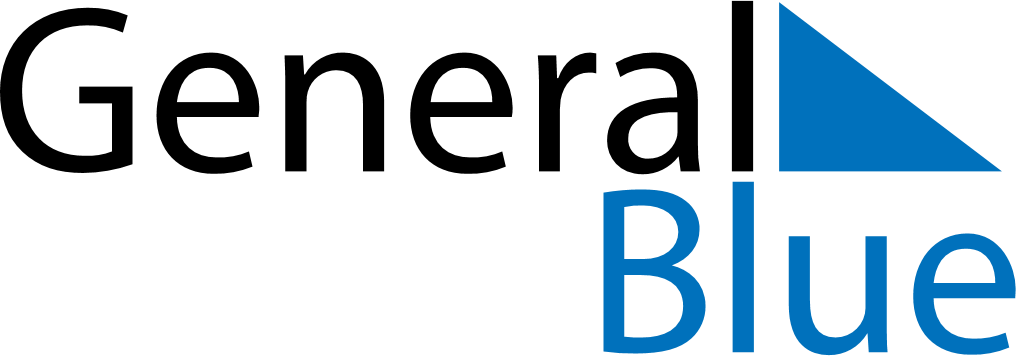 September 1802September 1802September 1802September 1802September 1802SundayMondayTuesdayWednesdayThursdayFridaySaturday123456789101112131415161718192021222324252627282930